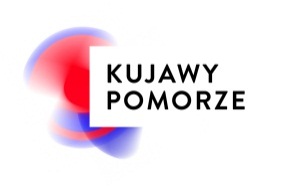 (Załącznik nr 1)ZESTAWIENIE PRAC KONKURSOWYCH„MÓJ OJCIEC – DOBRZE BYĆ RAZEM”Dane szkołyData oraz imię i nazwisko osoby przesyłającej zestawienie: ……………………………………………………..Nazwa szkoły:Adres szkoły:E-mail:Telefon:Lp.Pseudonim autora pracyTytuł pracyImię i nazwisko nauczyciela/pedagoga opiekującego się powstawaniem pracyAdres e-mail do nauczyciela/pedagoga